   Smer: Finansijski tehničar   II godina   PITANJA: 1. Pojam bilansa stanja
2. Načela bilansne ravnoteže
3. Vrste bilansa
4. Pojam poslovnih promena
5. Uticaj poslovnih promena na bilans
6. Grupe poslovnih promena
7. Razlozi za raščlanjivanje bilansa
8. Pojam aktivnih i pasivnih konta
9. Pravila knjiženja na kontima
10. Sastavljanje bilansa na osnovu konta stanja
11. Probni bilans
12. Dvojno knjigovodstvo, pojam i karakteristike
13. Dnevnik
14. Glavna knjiga
15. Pomoćne knjige
16. Pojam i vrste prihoda i rashoda
17. Knjiženje prohoda i rashoda na uspešnim kontima
18. Bilans uspeha
19. Zaključni list
20. Pojam konta vremenskih razgraničenja
21. Evidencija na kontima aktivnih vremenskih razgraničenja
22. Evidencija na kontima pasivnih vremenskih razgraničenja
23. Bilans i vremenska razgraničenja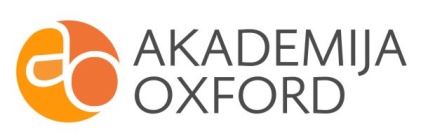 